5 E and 5F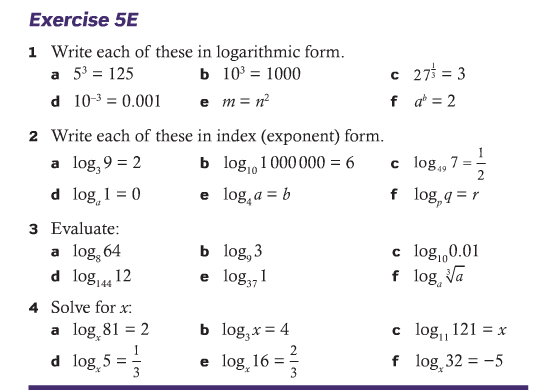 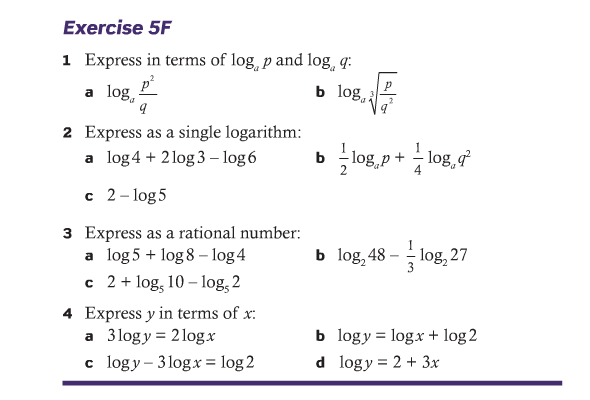 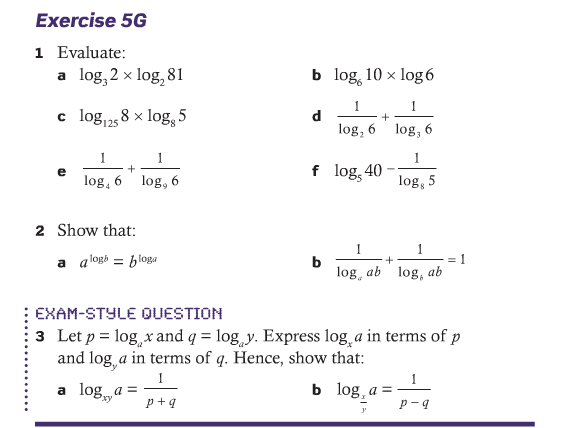 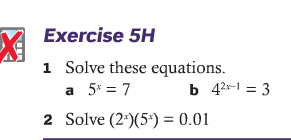 